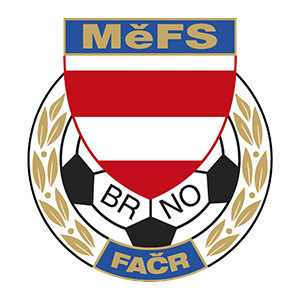        FAČR - Městský fotbalový svaz v Brně       639 00 Brno, Vídeňská 470/9       Telefon: 542 212 675; e-mail: mefs@fotbalbrno.czNOMINAČNÍ  LISTINAvýběru MěFS Brno, hráčů U13 (r. 2007)Akce: 			Mezinárodní turnaj žákovských výběrů družebních OFS -  						Trebatice, Slovenská republikaTermín akce:		čtvrtek 26. září 2019 Místo:			Štadión OFK Trebatice (Piešťanská 187, Trebatice 922 10 Slovensko)Sraz:				U stadionu MS Brno, ulice Vojtova v 6:45 hod Návrat:			cca 17:30-18:00 (ulice Vojtova, Brno)Vybavení hráčů:	fotbalové vybavení na přírodní trávu, chrániče, míč o velikosti č. 4,         brankáři rukavice, kartička pojištěnce, cestovní pas, cestovní pojištění na 1xdenNominace hráčů U13 (r. 2007):Trenéři: Bureš Dominik, Uhlíř Radek 		Vedoucí: Skoumal Zdeněk V krajním případě lze vyrozumět telefonicky p. Skoumala (+420 604 547 876)Za účast hráčů na srazu odpovídá mateřský oddíl. V případě neomluvené neúčasti nominovaných hráčů se klub vystavuje postihu dle článku 17 bod 3 RFS !V Brně 16. září 2019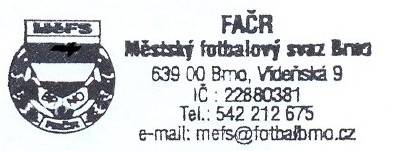    Mgr. Tomáš Němčanský, v.r.					 Mgr. Jan Maroši, v.r.	předseda KM MěFS						  předseda VV MěFSZa správnost:				                                                                              Libor Charvát					              sekretář MěFSKašík Richard (B)FC Dosta Bystrc - KníničkyHála MartinFC MedlánkyDa Costa RobertoSK LíšeňVévoda Patrik SK LíšeňStratil AlexTJ Start BrnoKostka JonášČAFC Židenice 2011Žalud MartinFC Svratka BrnoPeška DanielFC Svratka BrnoVlasák AdamFC Svratka BrnoKnobloch OndřejFC Svratka BrnoHloušek OliverFC Svratka BrnoSeverin Adam FC Sparta BrnoZubek PetrFC Sparta BrnoKubík MatyášFC Sparta BrnoKocourek LukášFC Sparta BrnoDračka DavidFC Sparta Brno